หลักฐานแสดงข้อมูลตัวชี้วัด8.2.1 แนวทางการปฏิบัติเกี่ยวกับค่าตอบแทนที่เพียงพอต่อการครองชีพจ่ายค่าตอบแทนแก่เจ้าหน้าที่ทุกคนให้เพียงพอต่อค่าครองชีพเป็นอย่างน้อย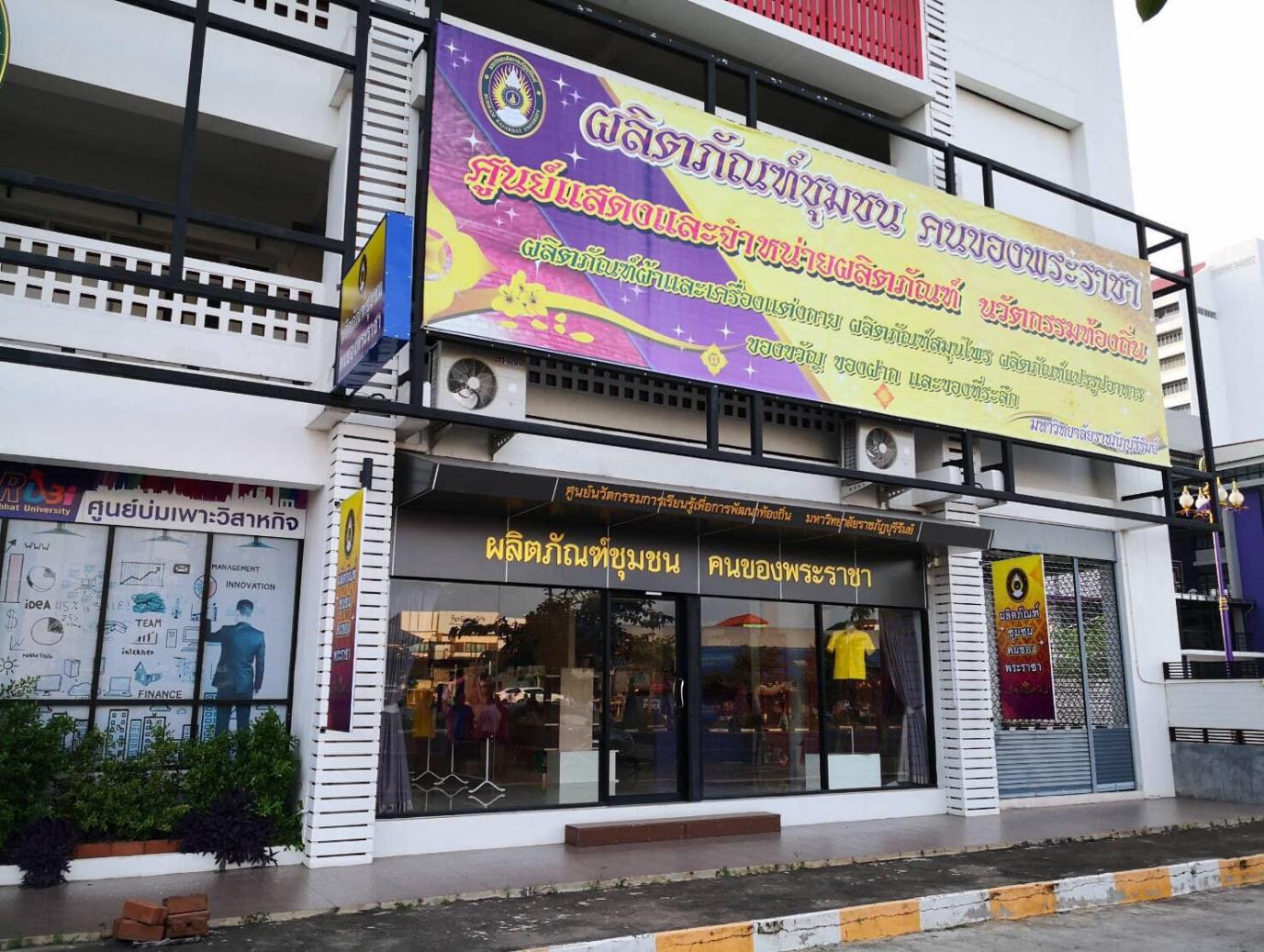 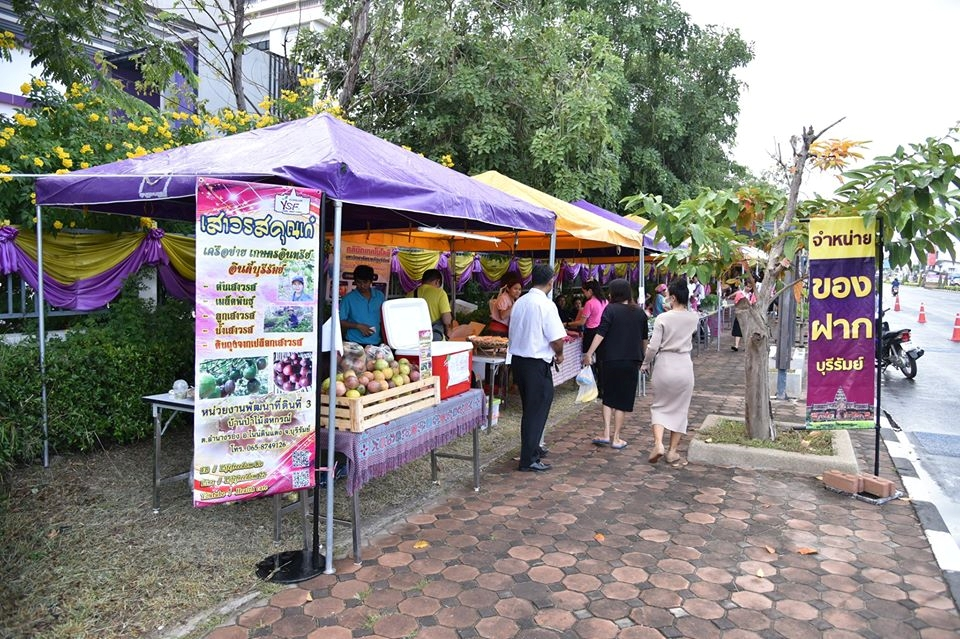 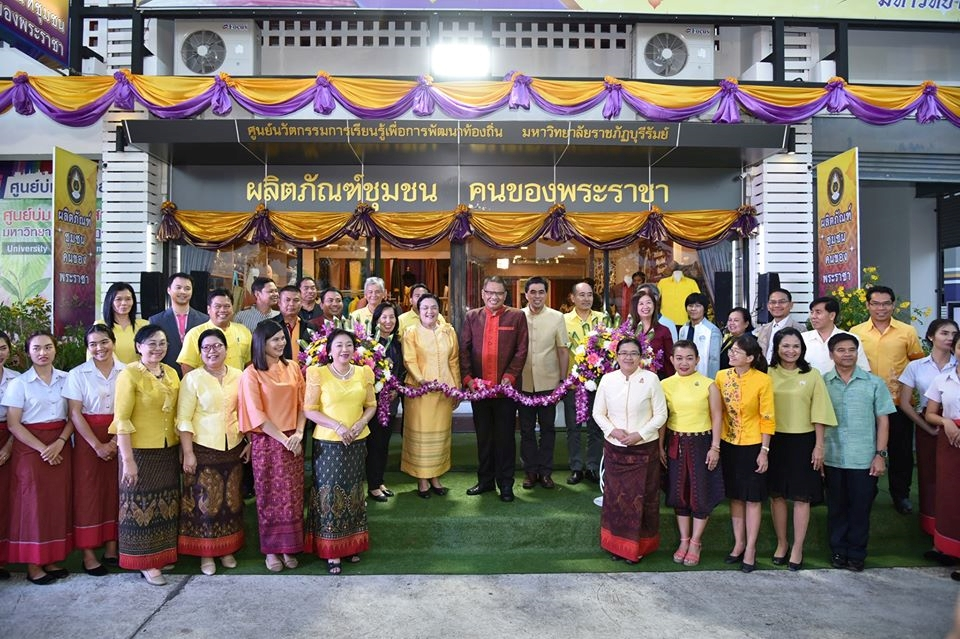 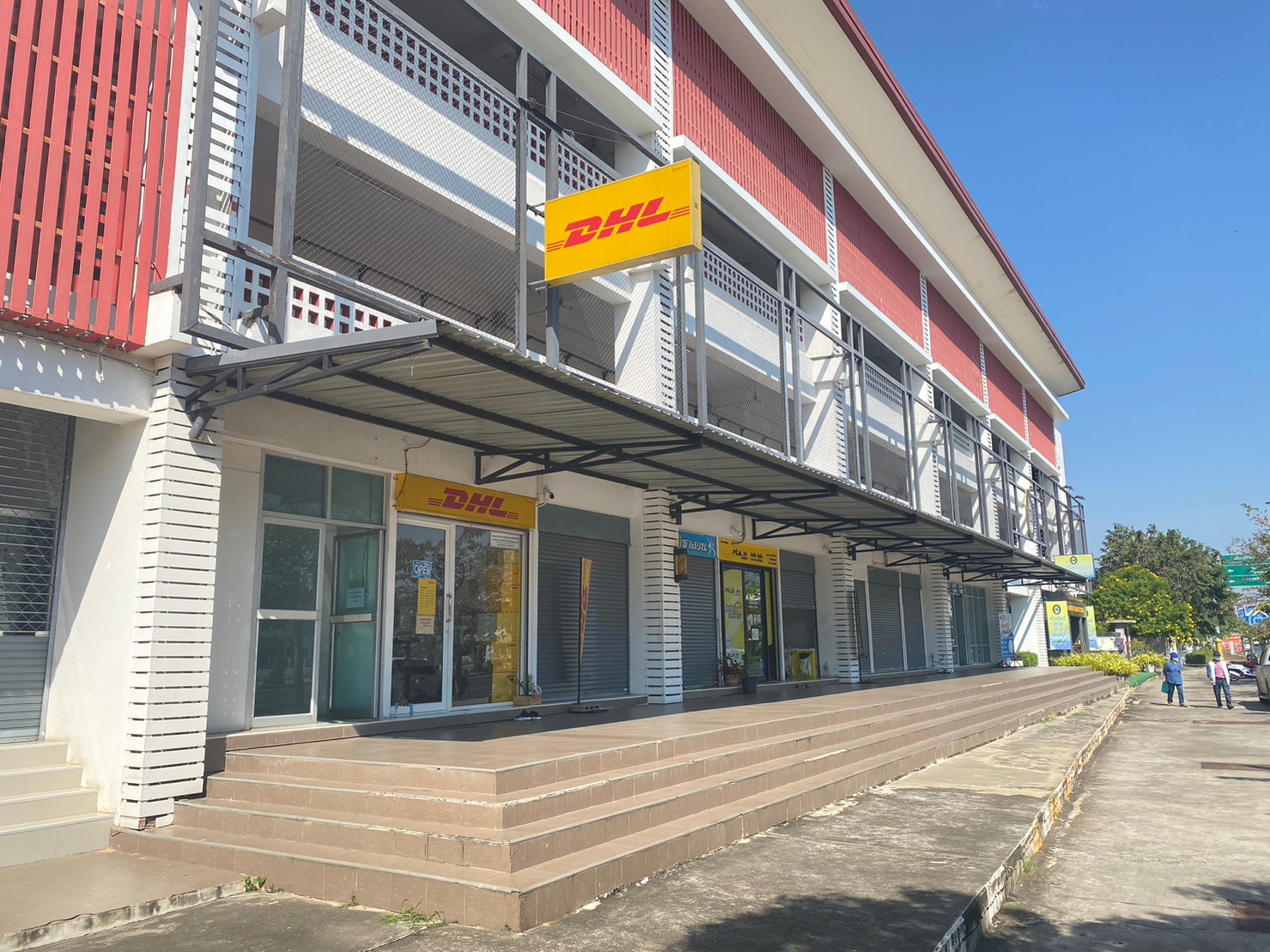 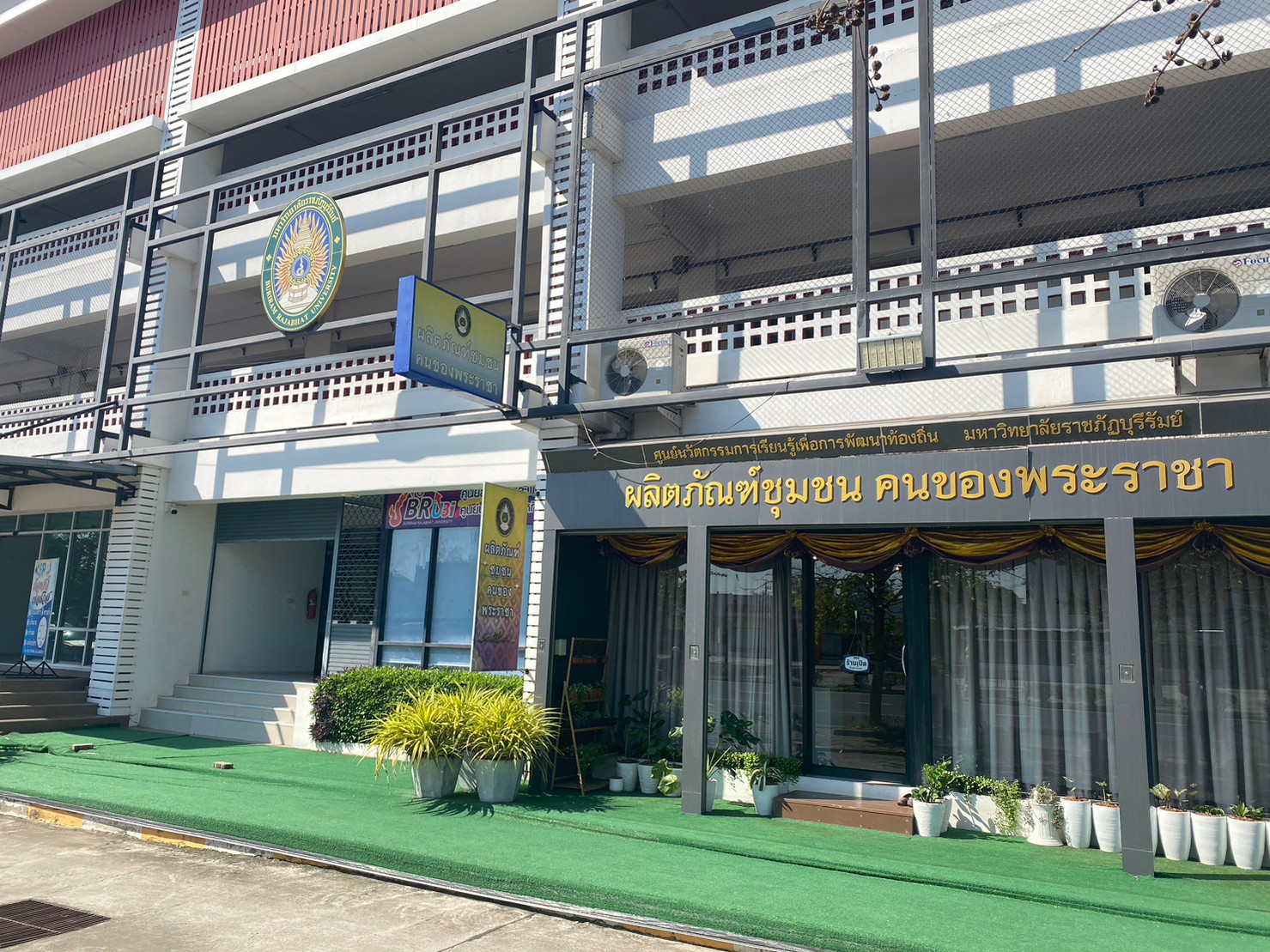 